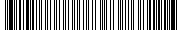 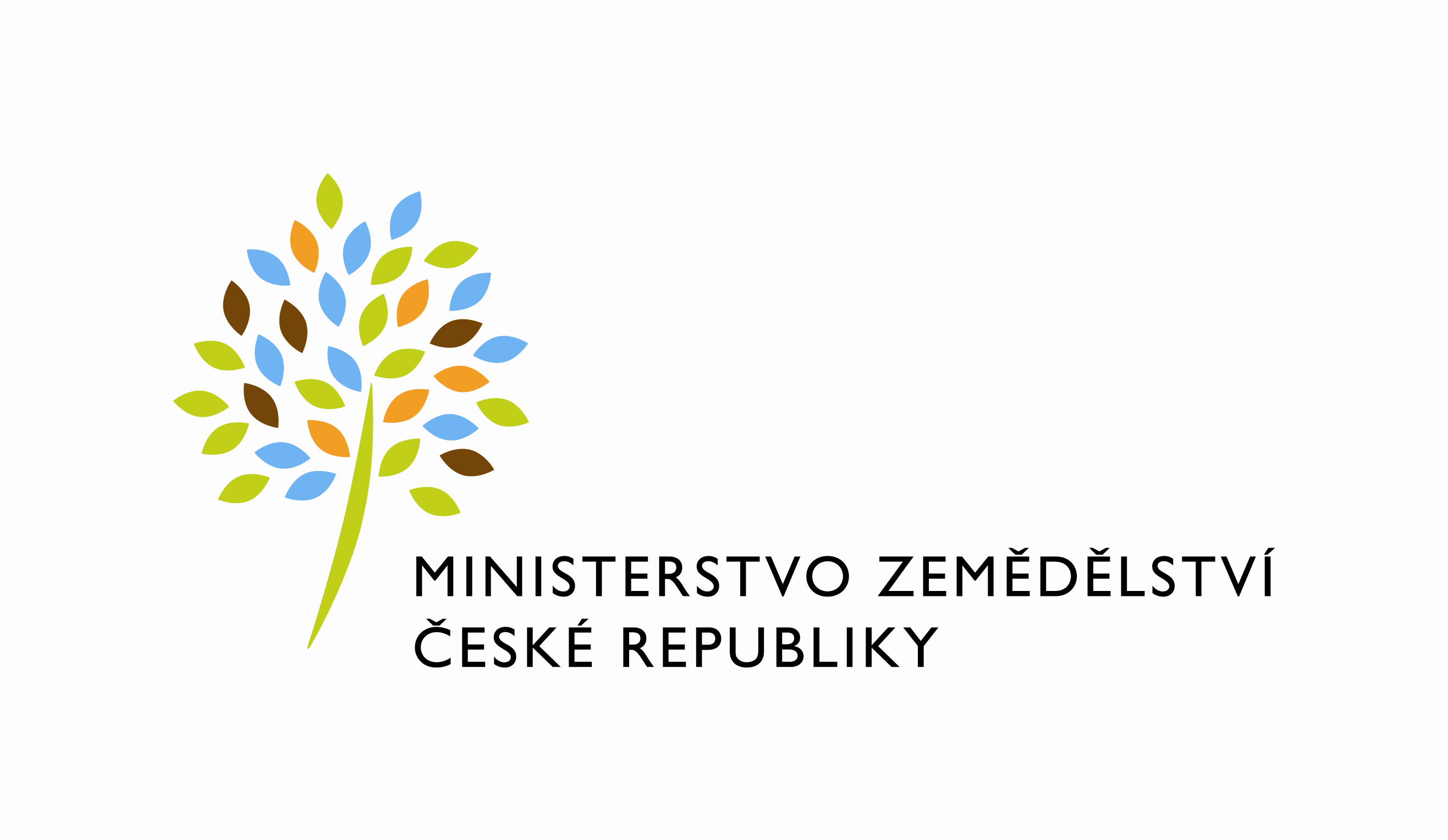 adresa: Těšnov 65/17, Nové Město, 110 00 Praha 1DATUM: 15. 3. 2022Prodloužení termínu dodání objednávky č. 4500136404 k RFC_ISND_II_2021_No024_EKO-jadro_(Z31512)Vážený pane xxx,oznamujeme Vám tímto prodloužení termínu dodání objednávky č. 4500136404k RFC_ISND_II_2021_No024_EKO-jadro_(Z31512)  Nový termín dodání je stanoven do 29.4.2022.Zdůvodnění:Důvodem prodloužení je upřednostnění realizace prioritnějších rozvojových požadavků a zajištění dostatečného časového prostoru pro finalizaci plnění dle potřeb garanta MZe.Prodloužení bylo odsouhlaseno garantem.S pozdravemPřílohy:útvar: Odbor informačních a komunikačních technologiíČíslo útvaru: 12120VÁŠ DOPIS ZN.:	 ZE DNE:	 SPISOVÁ ZN.:	 74VD15544/2018-11153NAŠE ČJ.:	 MZE-15103/2022-12122VYŘIZUJE:	Bc. Petra HonsováTelefon:	221811019E-MAIL:	Petra.Honsova@mze.czID DS: 	yphaax8O2 IT Services s.r.o.Vážený panxxxZa Brumlovkou 266/2Michle140 00 Praha 4%%%el_podpis%%%Ing. Oleg Blaškoředitel odboruOtisk úředního razítka